Position AnnouncementForm A-1 Revised 12/2022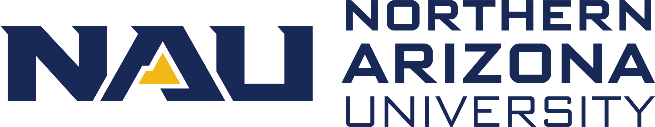 Form A1 - Faculty, Administrative Faculty and Academic Professional Vacancy Announcement GuidepostPosition Title: Department: Special Information (This is the first item job seekers will see on your job posting. It should capture their attention and give a brief, high-level summary of the position being filled.)Job Description (Describe the job duties, the work environment – including flexibility of the position, work location, etc., and discuss the expectations surrounding inclusive excellence)Minimum Qualifications (objectively measured, precise qualifications reflecting the true minimum of what’s needed for the role; avoid vague terminology like “excellence,” “commitment” and others that are unclear to job seekers and hard to measure for the committee)Preferred Qualifications (Include at least one item that addresses a commitment to diversity, equity, inclusion and justice; have clear parameters for how you will measure each qualification from application materials)General Information (Information on NAU is pre-built into the ePOST. You may select the short, medium or long general NAU descriptions. You should also include information pertaining to the specific department/unit or college in which this position resides – what initiatives are you working on, what are your student demographics, what are you doing around DEIJ, what are unique features of your department compared to other universities; be sure to add relevant hyperlinks as meaningful text.)Salary (you may include the base of the range, the full range, or no salary)Commensurate with experience and academic qualifications.Application Deadline (Must be posted for a minimum of 30 days, if it will be posted longer, please assign a date)This position will be open until filled or closed.  Review of applications will begin on [30 days after approval].Application Procedure (Please include the types of documents required with the application submission. Ask for only what is needed to do the initial matrixing to avoid an overly cumbersome application process.) Standard:Application must include: (1) a cover letter highlighting your particular qualifications for this position; (2) a curriculum vitae; (3) a statement of teaching philosophy; (4) a statement of research interests; (5) a one-page statement on your commitment to diversity, equity, inclusion, and justice; and (6) names and contact information for three references.  Save all items as PDF and/or Word documents.Equal Employment Opportunity Statement (pre-built in the ePOST; make sure all external ads include it as well)Northern Arizona University is a committed Equal Opportunity/Affirmative Action Institution. Women, minorities, veterans and individuals with disabilities are encouraged to apply. NAU is responsive to the needs of dual career couples.  